I. Изучение нового материала.Ароматические углеводороды. (лекция) 19.10.Физические свойства Бензол и его ближайшие гомологи – бесцветные жидкости со специфическим запахом. Ароматические углеводороды легче воды и в ней не растворяются, однако легко растворяются в органических растворителях – спирте, эфире, ацетоне.Бензол и его гомологи сами являются хорошими растворителями для многих органических веществ. Все арены горят коптящим пламенем ввиду высокого содержания углерода в их молекулах.Физические свойства некоторых аренов представлены в таблице. Таблица. Физические свойства некоторых ареновБензол – легкокипящая (tкип = 80,1°С), бесцветная жидкость, не растворяется в водеВнимание! Бензол – яд, действует на почки, изменяет формулу крови (при длительном воздействии), может нарушать структуру хромосом.Большинство ароматических углеводородов опасны для жизни, токсичны. Получение аренов (бензола и его гомологов) В лаборатории 1. Сплавление солей бензойной кислоты с твёрдыми щелочами                    C6H5-COONa + NaOH t →  C6H6 + Na2CO3бензоат натрия 2. Реакция Вюрца-Фиттинга: (здесь Г – галоген) С6H5-Г + 2Na + R-Г → C6H5-R + 2NaГ С6H5-Cl + 2Na + CH3-Cl → C6H5-CH3 + 2NaCl В промышленностивыделяют из нефти и угля методом фракционной перегонки, риформингом;из каменноугольной смолы и коксового газа 1. Дегидроциклизацией алканов с числом атомов углерода больше 6:        C6H14  t, kat→   C6H6 + 4H2 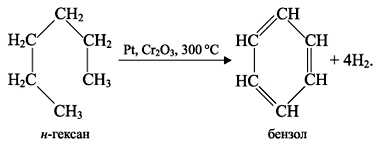 2. Тримеризация ацетилена (только для бензола) – р. Зелинского:        3С2H2        600°C, акт. уголь →           C6H6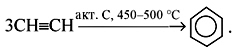 3. Дегидрированием циклогексана и его гомологов:Советский академик Николай Дмитриевич Зелинский установил, что бензол образуется из циклогексана (дегидрирование циклоалканов     C6H12      t, kat→   C6H6 + 3H2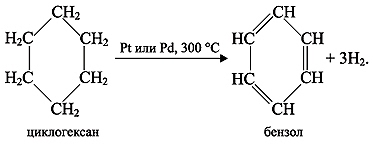 C6H11-CH3    t, kat→   C6H5-CH3 + 3H2метилциклогексан       толуол4. Алкилирование бензола (получение гомологов бензола) – р Фриделя-Крафтса.                             C6H6 + C2H5-Cl        t, AlCl3→    C6H5-C2H5 + HCl              хлорэтан                       этилбензол                                    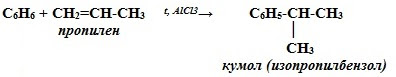 Химические свойства аренов I. РЕАКЦИИ ОКИСЛЕНИЯ 1. Горение (коптящее пламя):                       2C6H6 + 15O2 t →  12CO2 + 6H2O + Q2. Бензол при обычных условиях не обесцвечивает бромную воду и водный раствор марганцовки 3. Гомологи бензола окисляются перманганатом калия (обесцвечивают марганцовку): А) в кислой среде до бензойной кислотыПри действии на гомологи бензола перманганата калия и других сильных окислителей боковые цепи окисляются. Какой бы сложной ни была цепь заместителя, она разрушается, за исключением a -атома углерода, который окисляется в карбоксильную группу.Гомологи бензола с одной боковой цепью дают бензойную кислоту: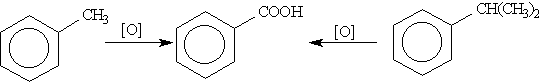 Гомологи, содержащие две боковые цепи, дают двухосновные кислоты: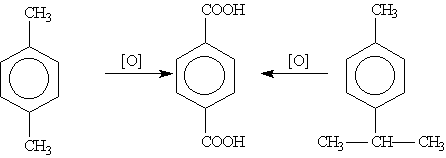 5C6H5-C2H5 + 12KMnO4 + 18H2SO4 → 5C6H5COOH + 5CO2 + 6K2SO4 + 12MnSO4+28H2O5C6H5-CH3 + 6KMnO4 + 9H2SO4 → 5C6H5COOH + 3K2SO4 + 6MnSO4 +14H2OУпрощённо:             C6H5-CH3 + 3O    KMnO4   →    C6H5COOH + H2OБ) в нейтральной и слабощелочной до солей бензойной кислоты C6H5-CH3 + 2KMnO4 → C6H5COOК + KОН + 2MnO2 + H2O II. РЕАКЦИИ ПРИСОЕДИНЕНИЯ  (труднее, чем у алкенов)1. Галогенирование                   C6H6 +3Cl2 hν → C6H6Cl6 (гексахлорциклогексан - гексахлоран)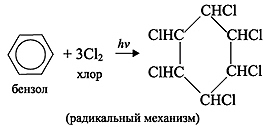 2. Гидрирование               C6H6 + 3H2      t,Pt или Ni →    C6H12 (циклогексан)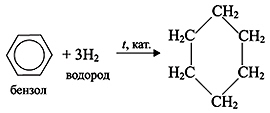 3. Полимеризация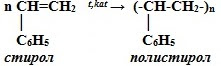 III. РЕАКЦИИ ЗАМЕЩЕНИЯ – ионный механизм  (легче, чем у алканов) 1. Галогенирование - a) бензола                C6H6 + Cl2  AlCl3→ C6H5-Cl + HCl    (хлорбензол) 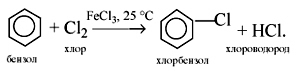 C6H6 + 6Cl2  t ,AlCl3→  C6Cl6 + 6HCl   (гексахлорбензол)                 C6H6 + Br2  t,FeCl3→ C6H5-Br + HBr   (бромбензол)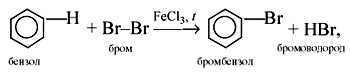 б) гомологов бензола при облучении или нагреванииПо химическим свойствам алкильные радикалы подобны алканам. Атомы водорода в них замещаются на галоген по свободно-радикальному механизму. Поэтому в отсутствие катализатора при нагревании или УФ-облучении идет радикальная реакция замещения в боковой цепи. Влияние бензольного кольца на алкильные заместители приводит к тому, что замещается всегда атом водорода у атома углерода, непосредственно связанного с бензольным кольцом (a -атома углерода).                         1) C6H5-CH3 + Cl2 hν →  C6H5-CH2-Cl + HCl 2) 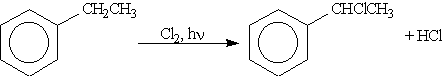 в) гомологов бензола в присутствии катализатора                         C6H5-CH3 + Cl2   AlCl3→ (смесь орта, пара производных) +  HCl2. Нитрование (с азотной кислотой)                        C6H6 + HO-NO2   t, H2SO4→   C6H5-NO2 + H2O                                    нитробензол - запах миндаля! 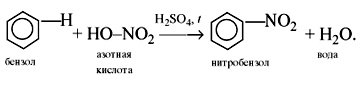  C6H5-CH3 + 3HO-NO2   t, H2SO4→      СH3-C6H2(NO2)3 + 3H2O                                                                 2,4,6-тринитротолуол (тол, тротил)Применение бензола и его гомологовБензол C6H6 – хороший растворитель. Бензол в качестве добавки улучшает качество моторного топлива. Служит сырьем для получения многих ароматических органических соединений – нитробензола C6H5NO2 (растворитель, из него получают анилин), хлорбензола C6H5Cl, фенола C6H5OH, стирола и т.д.Толуол C6H5–CH3 – растворитель, используется при производстве красителей, лекарственных и взрывчатых веществ (тротил (тол), или 2,4,6-тринитротолуол ТНТ).Ксилолы C6H4(CH3)2. Технический ксилол – смесь трех изомеров (орто-, мета- и пара-ксилолов) – применяется в качестве растворителя и исходного продукта для синтеза многих органических соединений.Изопропилбензол C6H5–CH(CH3)2 служит для получения фенола и ацетона.Хлорпроизводные бензола используют для защиты растений. Так, продукт замещения в бензоле атомов Н атомами хлора – гексахлорбензол С6Сl6 – фунгицид; его применяют для сухого протравливания семян пшеницы и ржи против твердой головни. Продукт присоединения хлора к бензолу – гексахлорциклогексан (гексахлоран) С6Н6Сl6 – инсектицид; его используют для борьбы с вредными насекомыми. Упомянутые вещества относятся к пестицидам – химическим средствам борьбы с микроорганизмами, растениями и животными.Стирол C6H5 – CH = CH2 очень легко полимеризуется, образуя полистирол, а сополимеризуясь с бутадиеном – бутадиенстирольные каучуки.НазваниеФормулаt°.пл.,
°Ct°.кип.,
°CБензолC6H6+5,580,1Толуол (метилбензол)С6Н5СH3-95,0110,6ЭтилбензолС6Н5С2H5-95,0136,2Ксилол (диметилбензол)С6Н4(СH3)2орто--25,18144,41мета--47,87139,10пара-13,26138,35ПропилбензолС6Н5(CH2)2CH3-99,0159,20Кумол (изопропилбензол)C6H5CH(CH3)2-96,0152,39Стирол (винилбензол)С6Н5CH=СН2-30,6145,2